Муниципальное среднее (полное)общеобразовательное учреждение лицейг. козьмодемьянскаМодель ученического самоуправления 
«Планета-Лицей»Немцева Светлана Вадимовна – зам. директора по воспитательной работе425350 г. Козьмодемьянск,ул. Пролетарская, д.53,д. т.: 7-13-34.Федотова Ольга Николаевна – зам. директора по воспитательной работе425350 г. Козьмодемьянск,III-микрорайон, д. 15, кв.53,д.т.: 7-71-98Волкова Ирина Валерьевна – педагог-организатор по работе с детьми 425350 г. Козьмодемьянск,II микрорайон, д.13, кв.45,д.т.: 7-76-50г. Козьмодемьянск2003 годОбъяснительная запискаМуниципальное среднее (полное) общеобразовательное учреждение лицейАдрес: 425 350 Марий Эл, г. Козьмодемьянск, 2-й микрорайон, д.28.Директор: Фирсов Владимир Дмитриевич, т. 8(83632) 7-11-62Школа № 4 города Козьмодемьянска начала свою деятельность 1 сентября 1986 года под руководством директора, заслуженного работника образования Республики Марий Эл Фирсова Владимира Дмитриевича. С 1 сентября 1992 года работает в режиме эксперимента, где отрабатывается модель нового учебного заведения - политехнического лицея (приказ № 161 Министерства образования Республики Марий Эл от 8 июля 1992 года). Научно-методическое руководство осуществляет Фурман Яков Абрамович – заведующий кафедрой РТС МГТУ, доктор технологических наук, профессор. Лицей – образовательное учебное заведение, ориентированное на обучение и воспитание детей с явно выраженными способностями к предметам естественно-математического цикла. В состав лицея входят:1-11 классы политехнического профиля, ориентированные на Марийский технический университет, 5-11 классы биолого-химического профиля, ориентированные на биолого-химический и сельскохозяйственный факультеты Марийского государственного университета,1-11 классы – общеобразовательные в рамках государственного образовательного стандарта,1-11 классы с углубленным изучением отдельных предметов.Всего учащихся – 1502, в том числе в профильных классах – 473. Всего класс-комплектов – 62.Лицей работает по индивидуальному штатному расписанию.Педагогический коллектив имеет высокий образовательный ценз. Из 97 педагогов высшее образование имеют 91 человек. По итогам аттестации 2000 года первую и высшую квалификационные категории имеют 75 % педагогов.Лицей расположен в центре второго микрорайона, где проживают, в основном, строители и рабочие, интеллигенция составляет около 30%. По национальному составу:67% - русские, 30% - мари, 3% - другой национальности. В микрорайоне имеются: детская библиотека, досуговый центр “Радуга”, спортзал “Атлант”. Микрорайон густо населен, поэтому лицей работает в две смены. Ближайший д/с “Росинка” является базой для подготовки учащихся профильных классов.На современном этапе совершенствования воспитательно-образовательной системы определены следующие пути развития:кардинальная перестройка в содержании образования с целью заполнения разрыва между школьным уровнем образования и уровнем, необходимым для поступления в ВУЗ и успешной учебы в нем,адекватная деятельность в области подготовки педагогических кадров,совершенствование управления воспитанием школьников в условиях единого образовательного пространства,развитие органов соуправления и самоуправления, педагогизация ученической среды,организация педагогического мониторинга всех составляющих воспитательно-образовательной системы лицея,создание системы работы по формированию профессиональных интересов детей,создание и накопление системы традиций,совершенствование психологической и валеологической служб и др.Лицей является открытой педагогической системой, городским научно-методическим центром по инновационной деятельности.На базе лицея проводятся семинары, конференции, круглые столы, творческие отчеты городского, республиканского, межреспубликанского уровня.Лицей является базовым педагогическим учреждением Академии педагогических и социальных наук (диплом от 14 марта 1996 года). Заключен договор о сотрудничестве между Ассоциацией “Воспитание” и лицеем города Козьмодемьянска. Ассоциация обеспечивает высококвалифицированную научно-методическую помощь в совершенствовании исследовательской и научно-методической работы.СодержаниеМодель ученического самоуправления «Планета-Лицей»			5	Структура ученического самоуправления и её описание			5Основные нормативные документы в работе ПО»Планета-Лицей»	9Выписка из Устава лицея							9Устав ПО «Планета-Лицей»							10атрибутика ПО «Планета-Лицей»						12Опыт функционирования модели «Планета-Лицей»				13Планирование										13Калейдоскоп школьных дней							13Значимость детского самоуправления лицея					14Место ученического самоуправления в воспитательной системе лицея	17Структура воспитательной системы лицея					17Основные направления								17Блок управления лицеем								19Заключение											20Перечень приложений										22	1. Модель ученического самоуправления.1.1. Структура ученического самоуправления и ее описание.Система ученического самоуправления  имеет следующие уровни: классное самоуправление и ученическое самоуправление.Ведущие виды деятельности:ПознавательнаяСамообслуживаниеХудожественно-эстетическаяСпортивно-оздоровительнаяШефскаяИнформационно-аналитическаяИсследовательскаяЭкологическаяОрганы самоуправления в лицее называются советами.В классах под каждый вид деятельности избирается орган самоуправления с учетом того, чтобы каждый учащийся выходил в тот или иной орган.  Каждый член имеет свои обязанности.  Избирается совет класса, который имеет определенные функции. Высшим органом классного самоуправления является классное собрание.Классное самоуправление.Ученическое самоуправление.Высшим органом ученического самоуправления является представительский совет, который проходит 2 раза в год. Делегатами являются полномочные представители от каждого класса по 3-4 человека. На первом совете, в начале учебного года обсуждается и утверждается план работы ПО «Планета-Лицей» на данный учебный год. На втором представительском совете в конце учебного года (апрель, май) подводятся итоги о проделанной за год работе, дается оценка работы президентского совета, и поощряются самые активные члены организации. В период между представительскими советами управление осуществляет президентский совет, возглавляемый президентом. Президент избирается один раз в два года из числа учащихся 9-10 классов. Процедура выбора президента аналогична государственным выборам.Положение о выборах разрабатывается избирательной комиссией, которая формируется из числа активистов 10 – 11-х классов. В избирательную комиссию от кандидатов в президенты лицея представляется набор документов: ЗаявлениеАвтобиографияФотография 9х12Подписные листы (не менее150 подписей)ПрограммаДокументы сдаются в избирательную комиссию за месяц до выборов. За оставшийся месяц идет активная агитационная компания, проходят пресс-конференции, на которых кандидаты в президенты защищают свои программы, отвечают на вопросы избирателей.Завершающим этапом выборов является президентский бал, на котором оглашается имя президента лицея.Направления деятельности ПО выбираются исходя из интересов и потребностей учащихся и приоритетных направлений работы лицея. Каждый совет имеет своего представителя в президентском совете.Таким образом, совет состоит из руководителей советов - советников. Руководители советов избираются из числа учащихся 5-11 классов, выбранных в классах по данному направлению общим голосованием. Каждый совет в полном составе собирается два раза в четверть для планирования и анализа работы за четверть. Один раз в четверть проводится заседание президентского совета (см. приложение №1). За каждым советом ПО «Планета-Лицей» закреплены педагоги  –кураторы:Совет командиров 				Немцева С.В.-Совет по культуре старшего звена 		зам директора по воспитательной работе	Совет вожатых - Кульпина С.А. -  социальный педагогСовет по спорту – Сибатров В.П. – учитель физвоспитанияСовет по экологии – Шатрова О.И. – учитель экологииСовет по культуре среднего звена 	 Волкова И.ВПресс - центр 				педагог – организатор по работе с детьми	На совете командиров обсуждаются все проблемы школы, ставятся задачи по всем направлениям. Командиры классов доводят всю информацию до классного коллектива и классного  руководителя. Организуют выполнение поставленных задач на уровне класса.Совет вожатых оказывает помощь классным руководителям в подготовке и проведения внеклассных мероприятий. Шефская помощь осуществляется ступенчато. На совете вожатых разрабатываются интересные игровые программы, старшие вожатые обучают младших.  Совет по экологии следит за состоянием кабинетов, коридоров, территорий, готовит экологические акции, проекты по озеленению школы и города. Совет по экологии является структурным звеном экологического объединения «Лучик»:Совет по спорту занимается организацией и провидением спортивных мероприятий в школе, оказывает помощь педагога по физической культуре.Совет по культуре занимается организацией и проведением культурно – массовых мероприятий: игровых программ, тематических вечеров, конкурсов и.т.д.Пресс- центр подразделяется на:редколлегию – выпуск школьной стенгазеты, оформление школы и мероприятий.выставочный комитет – организация и проведение тематических выставокисследовательский отдел – занимается выявлением и изучением проблем школы, разрабатывает и внедряет программы по преодолению данной проблемы, участвует в акции «Я -  гражданин России».ПО «Планета-Лицей» входит в состав ГДО «Созвездие», которая входит в  состав СДПО «Эрвий».Работая в органах классного и школьного самоуправления, каждый учащийся имеет возможность роста. «Лестница успеха».ученик –                                           лидерисследователь          добытчик                               организатор      реализатор                          пропагандистпотребитель                         исполнительученикобучение 		воспитание2. Основные нормативные документы в работе ПО «Планета – Лицей»2. 1. Выписка из УставаМуниципального среднего /полного/ образовательного учреждения – Лицея г. Козьмодемьянска, утвержденного постановлением администрации г. Козьмодемьянска Республики Марий - 20 марта 2002 г., № 89,принят решением Совета лицея 14 марта 2002 г., протокол № 3, зарегистрирован в новой редакции Государственной регистрационной палатой Республики Марий – Эл 1 апреля 2002 г. регистрационный № 89:п. 3.6. Учащиеся лицея имеют право:на качественное обучениена участие в управление лицеемна уважение их достоинства, свободу совестина свободное выражение своих взглядов и убежденийна защиту от всех форм физического и психического насилия, оскорбления личностина развитие своих творческих способностей и интересовна отдых, в том числе организованныйна поощрение за успехина переход в другое образовательное учреждениена создание клубов и других самодеятельных органов, если они не противоречат законуна возможность сдачи экзаменов досрочно и экстерномна обращение в Совет лицея для разрешения конфликтных ситуацийV.  Порядок управления лицеем. Кадровое обеспечение.п. 5.5 Общее руководство лицеем осуществляет выборный представительский Совет Лицея, который формируется на представителя учредителя лицея, педагогических работников лицея, избираемых трудовым коллективом, родительской общественностью, спонсоров, лицеистов, избираемых конференцией.1.2.2.. Устав подростковой организации «Планета – Лицей».1. Общие положенияПодростковая организация «Планета-Лицей» является добровольным, самодеятельным  объединением подростков Козьмодемьянской школы - лицей.Подростковая организация «Планета – Лицей» входит в состав  СДПО «Созвездие» г. Козьмодемьянска.Подростковая организация «Планета – Лицей» объединяет наиболее активных  детей  школы.Подростковая организация «Планета – Лицей»  имеет свою эмблему, флаг и девиз: «Лицей никто из нас не позабудет, лицей наш дом второй – был, и есть, и будет!»Членом подростковой организации «Планета – Лицей» могут быть подростки с десяти лет (с пятого класса) и взрослые на добровольных началах.Подростковая организация «Планета – Лицей» строит свою работу в соответствии с планом  воспитательной работы школы. 2. Цели и задачи.Подростковая организация «Планета –Лицей» создается с целью, формирования активной жизненной позиции, развития творческих способностей, самодеятельности, самоорганизации учащихся. Основными задачами подростковой организации «Планета – Лицей» являются:Объединить школьников в советы и клубы по интересам для совместной деятельности с учетом способностей подростков.Создать условия развития творческих способностей подростков.Формировать у ребят новые формы самоуправления.Строить свою деятельность на основе сотрудничества, взаимопонимания и уважения в едином разновозрастном коллективе.3. Основные принципы деятельности.Принцип самостоятельности:Все вопросы, связанные с деятельностью подростковой организации, реализуются только с ее членами.Принцип ответственности:Члены организации несут ответственность перед организацией, организация несет ответственность перед  своими членами.Принцип равноправия:«Планета – Лицей» на равных правах с другими организациями отстаивает интересы своих членов во всех выборных органах, имеет прямое представительство в них. Принцип гласности:Все решения организации доводится до сведения учащихся через органы печати.5.   Принцип коллективности:Любое решение в подростковой организации принимается после коллективного обсуждения с учетом разнообразных мнений.4. Структура самоуправления.Представительский совет(собирается 2 раза в год; норма представительства 3 – 4 человека от класса.)Президент(выбирается на два года)Президентский советСовет                                 Совет по        Совет              Совет по   Командиров                      экологии       вожатых          спорту  Совет по культуре                                                    Пресс – центрСреднее         Старшее           Выставочный       Редколлегия     Научно-звено              звено                 комитет                                     исследовательский отдел5. Права и обязанности членов подростковой организации «Планета – Лицей»Член подростковой организации «Планета –Лицей» обязан:выполнять настоящий Устав и законы лицеистов.заботится о чести своей организации и выполнять ее членами.Член подростковой организации «Планета – Лицей» имеет право:на защиту со стороны подростковой организации.добровольно вступать и выходить из подростковой организации.в выборе подросткового коллектива.пользоваться всем, что имеет организация.быть избранным в любой из органов самоуправления и выражать свое мнение по любому вопросу деятельности организации.6. Законы лицеиста.Лицеист! Стремится к знаниям.Будь вежлив и приветлив.Будь справедлив, честен, скромен и прав.Будь мудрым, добрым и некогда не падай духом.Не уходи от трудностей.Береги репутацию. Будь чист в мыслях, в словах и на делах.Не оставляй друга в беде.Веди здоровый образ жизни.Принят на представительском совете 19 декабря 1996 года.1.2.3. Атрибутика ПО «Планета-Лицей» Девиз:  Эту школу ни один из нас не позабудет.Лицей наш дом второй – и был, и есть, и будет.ФлагРозовый цвет – цвет любви ко всему окру-жающему (к людям, к природе и т.д.)Белый цвет – цвет чистоты помыслов.На белом цвете – раскрытая книга, на ко-торой горит огонь – стремление к знаниямЗелёный цвет – олицетворяет одно из на-правлений деятельности школы – экологи-ческое, перекликается с республиканской программой «Зелёный мир», призывает к охране окружающей среды.                          Эмблема 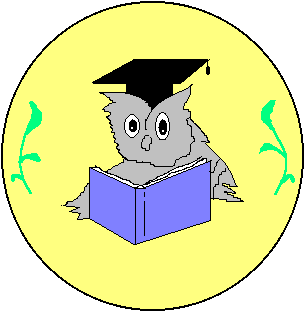 Сова – символ мудрости. Она олицетворяет исследовательскийхарактер деятельности учащихся, стремление лицеистов к творческому саморазвитию.Гимн лицея. Слова: учащихся 11 Т классаМузыка:  Чистоусовой Н., 11 В классХорошая школа многому учитИ как хорошо среди этих друзейБудет прекрасной жизнь этой школыПока в ней живёт и дышит лицей.Припев:  Лицей - наша вера, лицей – наша жизнь    Лицей – наше счастье, и мы сохраним    Его светлый образ, его яркий свет   Что светит и будет светить нам сто лет.Бывает нам трудно, порой даже оченьГоре и радость рядом идут.Но все же осилим мы эти преградыИ сразу поступим все в институт.Припев:   тот же.2. Опыт функционирования модели ПО «Планета-Лицей».2.1.Планирование.Важным этапом работы детского самоуправления является планирование. Планирование осуществляется на уровне класса и на уровне школы. Планы работы актива класса входят в план воспитательной работы классного руководителя. На уровне школы планы работы советов (см. приложение №2) входят в общешкольный план работы. Кроме того, возможно текущее планирование отдельных мероприятий, например, к 10-летию СДПО «Эрвий» (см. приложение №3), различных месячников, например, экологического (см. приложение №4).2.2.Калейдоскоп школьных дел.Школьная жизнь – только держись.КТД - это большой праздник, итог огромной работы педагогов и детей в течение четверти, такому мероприятию отводится целый день, и ребята с большой отдачей раскрывают свои организаторские способности.КТД - это:День лицеяНовый годДень самоуправленияТурслётДень лицея стал традиционным. Для каждой параллели проводится своё мероприятие.Программа Дня лицея.8.00 – 10.00 – 7 кл. Игра «Осенние фантазии». /актовый зал/ (см. приложение №5)8.00 – 10.00 – 6 кл. «Путешествия в страну слов». /3 этаж/10.00 – 11.30 – 5 кл. «Посвящение в лицеисты». /актовый зал/ (см. приложение №6)10.30 – 11.30 – 9 кл «Математический марафон». /2 этаж/11.30 – 13.00 – 8 кл. «Большая стирка». /актовый зал/16.00 – 19.00 – 10 11 кл. «Президентский бал» (см. приложение №7).Кроме этого наши учащиеся принимают активное участие в городских  и республиканских конкурсах и мероприятиях:«Безопасное колесо»«Семейный архив»«Сильному роду нет переводу»«Марш парков»«В дозоре – юные пожарные» (см. приложение №8) и д.р.Экологическое образование и воспитание является одним из основных направлений деятельности лицея. Поэтому именно в экологический месячник проводится много интересных массовых мероприятий, например: игра «Последний герой» (см. приложение №9)концерт «Экологические посиделки» (см. приложение №10)турслеты (см. приложение №11 ) и т.д.Ребята с большой охотой участвуют в подготовке и проведении школьных вечеров:«Фабрика звезд – 4»«Мисс восьмиклассница»осенний бал «Сказка о том, как царь дочку замуж выдавал» (см. приложение №12) и др. Научно-исследовательский отдел президентского совета с большим энтузиазмом работает над проектами, участвуя во Всероссийской акции «Я – гражданин России»:проект 1 «10 главных проблем лицея» (см приложение №13)проект 2 «Защити себя сам» (см приложение №14). Первый проект  выиграл грант фонда Константина Полещука. По итогам каждой четверти лучшие классный руководитель и активисты награждаются премией из этого фонда.Жизнь лицея не обходится без выставок рисунков, плакатов, поделок, фотовитрин и стенгазет (см фотоальбом  - приложение №15).Учебный год заканчивается организацией летнего труда и отдыха учащихся. Активисты лицея находят себя в роли вожатых в летнем оздоровительном лагере «Ровесник». Желающих посещать лагерь при лицее всегда очень много, так как в лагере ежедневно интересно проводятся различные оздоровительные, развлекательные, познавательные и спортивные мероприятия (см приложение №16).Невозможно отразить всю деятельность школьного самоуправления. Многочисленные опросы педагогов, учащихся и их родителей показывают о значимости детского самоуправления.2.3. Значимость детского самоуправления лицея.Перед началом учебного года с классными руководителями проводится семинар по теме: «Детское самоуправление в классе и школе», где проводятся анкетирование. Нами разработаны анкеты по детскому самоуправлению для классных руководителей, родителей и учащихся.Мнение родителей мы узнаём на родительском всеобуче по теме: «Детская организация – воспитание активной жизненной позиции» (см. приложение №17).Результаты анкетирования классных руководителей.Классные руководители считают, что детское самоуправление необходимо-100%.Педагоги считают, что самоуправление воспитывает чувство ответственности, умение, приучает к самостоятельности, дисциплинирует, воспитывает уверенность в себе, умение организовывать себя и коллектив и т.д.Классные руководители не испытывают проблем при организации самоуправления в классе.Результаты анкетирования родителей.Родители ответили, что детская организация в школе нужна – 100%.Родители отметили, что такая общественная работа способствует общению со сверстниками, проявлению активности, инициативности, ответственности, укрепляет уверенность в себе.Результаты анкетирования учащихся.Учащиеся считают, что детская организация в лицее необходима – 100%.Учащиеся хотят активно участвовать в общественной жизни лицея. Им нравиться выступать в роли организаторов различных мероприятий.Учащиеся отметили, что при выборе органов самоуправления в классе учитывается их желание работать в том или ином направлении.Многочисленные опросы педагогов, учащихся и их родителей показывают о значимости детского самоуправления.Отзывы по детскому самоуправлению классных руководителей, родителей и учащихся:Костатеева Л.А. – классный руководитель 10т1 класса: «Ученики моего класса принимают активное участие в общественной жизни школы. Работая классным руководителем, я всегда старалась развивать в классе навыки самоуправления. Самоуправление в жизни школьного коллектива играет большую роль. Каждый ученик несет ответственность за свое поручение. Главное то, что это дело он выбрал сам, соизмеряя свои возможности и интеллект. Ребята понимают, что от них самих зависит, будет их школьная жизнь интересной или скучной. Никому не хочется быть в стороне, таким образом, в каждом ученике развивается чувство коллективизма. Работая вместе, ребята вырабатывают в себе способность считаться с коллективными интересами, уважать нормы коллективной жизни. На первое место они выдвигают не собственное «я», а «мы» или «наш класс». Живя интересами класса и школы, ребята внимательно и чутко относятся друг к другу. Занимая активную жизненную позицию, владея навыками самоуправления, мои ученики найдут свою жизненную дорогу и сумеют адаптироваться в коллективе, в котором им придется учиться в будущем или работать».Шатрова О.И. – классный руководитель 11б1 класса: «Я считаю, что детское самоуправление необходимо, так как оно развивает в детях активную жизненную позицию, способствует самовыражению ребят, придает ощущение собственной значимости. Дети, участвуя в школьных президентских выборах, проходят школу управления, которая в будущем поможет им стать хорошими руководителями, организаторами. Я вижу, как на моих глазах, начиная с 5 класса, подрастают ребята, самостоятельно умеющие выражать и отстаивать свои взгляды на жизнь, рассуждать по-взрослому, могут организовать не только себя, но и других ребят независимо от возраста. Имея такую твердую позицию, ребята обладают заслуженным авторитетом и среди сверстников, и у взрослыхВолкова С.Е. - классный руководитель 10т2 класса: «Со своим классом я работаю 9 лет и вижу, как, участвуя в детском самоуправлении, мои ребята растут: появились активная жизненная позиция, умение отстаивать свои взгляды, целеустремленность, самостоятельность, решительность. Они могут без помощи взрослых организовывать себя и других. Поэтому считаю, что самоуправление в классе и школе является подготовкой к взрослой жизни».Красавина В.Г. – классный руководитель 9т1 класса: «Приоритетными направлениями в воспитании подрастающего поколения на современном этапе можно считать повышение социальной активности молодежи, демократизацию воспитательного процесса и стратегию развития ученического самоуправления. Именно последнее направление нацелено на то, чтобы со школьной скамьи готовить социально полезных граждан страны, будущих лидеров нового века, которые, возможно, станут управлять государством на разных уровнях. На сегодняшний день ученическое самоуправление – полезная, нужная, социально-значимая сторона развития современной школы.Ученическое самоуправление – это возможность самим учащимся планировать организовывать свою деятельность и подводить итоги, участвовать в решении вопросов школьной жизни, проводить разного рода мероприятия и дела, которые им интересны. Самоуправление даёт возможность подросткам попробовать себя в различных ролях, накопить опыт общения, преодоление трудностей, сформировать в себе  ответственность за свои поступки и поступки своих одноклассников.Работая достаточно долго классным руководителем, находясь в тесном сотрудничестве с классным  коллективом, я заметила  такую особенность: в 5-6 классе отношение к органам  классного  самоуправления строилась на чисто эмоциональном аспекте, все хотели  иметь какую-либо «должность» в классе, бурно проявляли своё желание; в 7-8 классе я бы назвала  отношение детей к ученическому самоуправлению безразличным: есть оно – хорошо, нет – тоже хорошо. К 9 классу позиция учащихся меняется. Происходит становление личности школьника, переход из одного возрастного периода  в другой, а это значит меняется отношение учащихся ко многим сторонам учебно-воспитательного процесса, выключая и отношение к самоуправлению. Я бы назвала это отношение осознанным. У группы учащихся проявляется ярко выраженные черты лидера, которые способны управлять одноклассниками. Наблюдая за своими учениками, я сделала вывод:  у нескольких лидеров жесткий, авторитарный стиль воздействия на одноклассников, у нескольких – демократичный стиль, в основе которого лежат такие принципы, как уважение мнения товарища, доверия, свобода слова.  «Авторитаристы» и «Демократы» находятся в постоянной «идеологической» борьбе (в хорошем смысле слова). В итоге при обсуждении какого-либо вопроса «идейные противники» приходят к общему мнению. Все вышеназванные факты говорят о том, что ученическое самоуправление необходимо прежде всего самим детям. Школа – это своего рода микро государство, в котором должны присутствовать органы управления».       Казакова Т.С. – родительница Казаковой Марии, учащейся 10т2 класса:«Моя дочь Казакова Мария учится в 10 классе лицея г. Козьмодемьянска. За весь период учебной деятельности она принимала активное участие в общественной жизни класса и школы. Ей нравится участвовать во всех делах, которые проводятся органами самоуправления класса и президентского совета. Вместе со своими друзьями она организовывает и проводит различные культурно – массовые мероприятия. Учащимся доставляет радость осознавать, что они сами самостоятельно могут принимать различные решения. Больше всего им нравится «День самоуправления», который обычно проводится в конце 1ой четверти, когда самые активные ребята из старших классов проводят уроки у малышей. В результате чего старшеклассники начинают осознавать, как трудна и в тоже время интересна профессия учителя. И в дальнейшем они делают свой бедующий выбор, старь учителем или нет.Я очень рада, что моей дочери посчастливилось учится в таком замечательном коллективе». Коснова О.А. – родительница Косновой Маргариты, учащейся 9т1 класса:«Я испытываю чувство гордости за свою дочь Коснову Риту ученицу 9 класса, которая активно участвует во многих делах организации, а именно  «Я – гражданин России», а также проявляет интерес ко всему происходящему в школе, внося свою лепту в общественную жизнь лицея, способствует развитию инициативы, творчества и самостоятельности. Детская подростковая организация – нужная, актуальная, жизненно необходимая. Здесь ребятам интересно и увлекательно».Саличкина Анна - ученица 10 т1 класса: « Работаю в президентском совете ПО « Планета – Лицей», а именно – начальник исследовательского отдела. Мне кажется, что самоуправление в школе помогает с детства  становится самостоятельным, решать самому какие-то проблемы; работать в коллективе – тоже надо уметь. Работая в исследовательском отделе, узнаёшь больше о работе различных организаций  ( частных, муниципальных), учишься разговаривать со взрослыми людьми, чувствуешь себя взрослым, разговаривая с ними о вполне взрослых, серьёзных вещах, познаёшь мир таким, какой он есть на самом деле. Поэтому, я думаю, что работа в президентском совете увлекательна и очень полезна.».Медянцева Наталья - ученица 10т2 класса: «Школьная жизнь очень интересна. Мне нравится система нашего самоуправления. Через каждые два года проходят выбор президента среди учеников. Сейчас президент моя подруга и одноклассница. Очень интересно проходит предвыборная агитация, ведь каждый кандидат хочет стать президентом. Президент отвечает за внеклассную работу школы, но конечно она делает все это не одна , у нее есть много помощников – президентский совет, в который входит ученики 9-11 классов. Я люблю свою школу и, просыпаясь, я иду на уроки с хорошим настроением, зная, что моя школа самая лучшая».Рыжкова Ирина - ученица 10 т1  класса: «В первую очередь я считаю, что эта работа очень интересная в том плане, что в ее процессе приходиться знакомиться с большим количеством людей, узнавать много нового, развивать себя как личность. Так же я должна отметить, труд всех членов президентского совета, как творческий, что, в свою очередь, полезно для развития умственного развития и логики. Что же касается меня, то по той причине, что в будущем я хотела бы стать PR – менеджером, я думаю, мой опыт работы в ПО «Планета- Лицей» мне очень пригодится.Кроме того, работа в нашей ПО для меня – это общение в кругу сверстников, что тоже немаловажно в данное время. Мы делимся друг с другом мнениями, проблемами, помогаем друг другу. Но самое главное то, что «Планета – Лицей» делает школьную жизнь намного интереснее и веселее».3.Место ученического самоуправленияв воспитательной системе лицея.3.1. Структура ВС лицея. 	Воспитательная система обозначает целостный социально-педагогический комплекс, возникающий в процессе интеграции основных компонентов воспитания (цель, субъекты воспитания, их деятельность, общение, отношения, материальная база):  Блок целеполагания (цели и задачи воспитания, педагогическая концепция)Единый воспитательный коллективОтношенияСистемообразующая деятельностьДидактическая подсистема		Система воспитательных мероприятийЖизненное пространство – освоенная часть средыБлок управленияВзаимосвязь дидактической системы с системой воспитательных мероприятий3.2. Основные направления воспитательной работы.Организация деятельности лицея по воспитанию строится на основе принципа системности по трем направлениям: нравственно – эстетическое воспитание;экологическое образование и воспитание;профилактика правонарушений среди несовершеннолетних.В лицее действует модель профилактики правонарушений среди несовершеннолетних, целью которой является снижение преступности среди подростков. Одно из направлений деятельности – вовлечение подростков в общешкольные дела – программа «Лидер».Модель профилактики правонарушений среди несовершеннолетних.Программа «Лидер»Организация коллективно-творческих дел (КТД), традиционных праздников (День Знаний, День лицея, День самоуправления, последний звонок, выпускной вечер и д.р.).Развитие художественной самодеятельности учащихся, учителей, родителей.Развитие самоуправления школьников.Взаимодействие школы с организациями города по нравственно-эстетическому воспитанию учащихся.Проведение месячников по различным направлениям: экологическому, военно-патриотическому, по борьбе с наркоманией и табакокурением и д.р..Проведение игровых программ.Организация выставок рисунков, плакатов, поделок по различным направлениям, к различным мероприятиям.Участие учащихся в школьных, городских, республиканских конкурсах по различным направлениям.Вовлечение «трудных» подростков в общешкольные дела, самоуправление.Выпуск школьной стенгазеты.3.3. Блок управления лицеяУправляющая система лицея состоит из четырех уровней управления (см. схему):директор лицея;заместители директора;руководители МО, кафедр, педагоги, классные руководители, психологи – педагогический коллектив;ученическое самоуправление ПО «Планета – Лицей» - ученический коллектив.Структура управления ВОС лицея.ЗаключениеМодель ученического самоуправления «Планета – Лицей» позволяет получать высокие результаты деятельности лицея, такие как:Авторитетность лицея среди населения;Конкурентоспособность выпускников;Высокие отзывы преподавателей ВУЗов о выпускниках – студентах не только по обучаемости, но и по воспитанности, высокой их общественной активности.снижение уровня преступности по школе за последние годы, снижение количества подростков, состоящих на учете в ПДН, снижение количество подростков, состоящих на учете за распитие спиртных напитков, снижение количества неуспевающих подростков по школе;занятость подростков в кружках и секциях школы и города ежегодно достигает 53 – 70 %; занятость подростков  в летние каникулы достигает 51 – 62%.Результаты определения уровня воспитанности старшеклассников по Шиловой  М.И. (обследовано 363 учащихся 8 – 11 классов, 2002 год).В практической деятельности используются диагностики Зайцева В. Н., Андреева В. И., Шиловой М. И., Лобанова И. А., Соловьевой З. В. и других, а также авторские разработки педагогов лицеяПеречень приложенийГрафик заседаний президентского советаПланы работы советовПлан лицея по подготовке к 80-летию ДО страны и 10-летию СДПО «Эрвий»План экологического месячника Козьмодемьянского лицея на 2002-2003 учебный годВнеклассное мероприятие по биологии для учащихся 7-х классов «Осенние фантазии»Посвящение в лицеисты (мероприятие для учащихся 5-х классов)Сценарий президентского балаСценарий «Не шути с огнем!» (по противопожарной безопасности)Игровая шоу-программа «Последний герой» (интегрированное внеклассное мероприятие – химия, биология, физкультура, для учащихся 8-х классов)Сценарий «Экологические посиделки»Приказ №7 по лицею от 13 сентября 2003 года «О проведении турслета «Золотая осень» по начальной школе»Сценарий осеннего бала «Сказка о том, как царь дочку замуж выдавал» для старшеклассниковПроект 1 «Десять главных проблем лицея» в рамках Всероссийской акции «Я – гражданин России»Проект 2 «Защити себя сам»Фотоальбом «Страницы школьной жизни»Сценарий открытия олимпийских игрПрограмма «Родительский всеобуч»Дискета ДССВМклассно – урочная система (классические и нетрадиционные уроки)лекционно-семинарская система:лекциисеминарызачетыконсультациипрактикумысобеседованиянаучно – исследовательская деятельность учащихсянаучно – практические конференции учащихсяолимпиадыспецкурсыпредметные недели и т.д.КТД (коллективно творческие дела)традиционные праздникиконкурсывыставкиэкскурсии, походыигровые программымесячникиклассные часы, собраниядетское движение – ПО “Планета- Лицей”клубная деятельностьдосуговые центры по месту жительстваоздоровительно-интеллектуальный клуб “ИКС” (интеллект, культура, самостоятельность) и т.д.Диагностированиевыявление «трудных» детей, составляющих резерв несовершеннолетних нарушителей, неблагополучных семей, где есть определенные недостатки в воспитании детей.Анализ выявление причин совершения подростками правонарушений и преступлений и тех  изменений, которые необходимо внести в профилактическую работу.Целеполаганиепостановка целей и задач по профилактической работе на всех уровнях: класса, школы, микрорайона и т.д.Планированиесоставление планов работы школы на учебный год с учетом предыдущего этапа на всех уровнях.Организация индивидуального подходаПрограмма «Контакт»Организация индивидуального подходаПрограмма «Контакт»Преодоление неуспеваемостиПрограмма «Я смогу»Преодоление неуспеваемостиПрограмма «Я смогу»Организация правового воспитанияПрограмма «Я – Гражданин»Организация правового воспитанияПрограмма «Я – Гражданин»Соблюдение правопорядкаПрограмма «Дисциплина»Соблюдение правопорядкаПрограмма «Дисциплина»Пропаганда здорового образа жизниПрограмма «Здоровье»Пропаганда здорового образа жизниПрограмма «Здоровье»ОРГАНИЗАЦИЯ длительная, целенаправленная работа всего педагогического коллектива школы и каждого учителя, направленная на перевоспитание «трудных» учащихся и ликвидацию причин, порождающих педагогическую запущенность и правонарушения несовершеннолетних.ОРГАНИЗАЦИЯ длительная, целенаправленная работа всего педагогического коллектива школы и каждого учителя, направленная на перевоспитание «трудных» учащихся и ликвидацию причин, порождающих педагогическую запущенность и правонарушения несовершеннолетних.ОРГАНИЗАЦИЯ длительная, целенаправленная работа всего педагогического коллектива школы и каждого учителя, направленная на перевоспитание «трудных» учащихся и ликвидацию причин, порождающих педагогическую запущенность и правонарушения несовершеннолетних.ОРГАНИЗАЦИЯ длительная, целенаправленная работа всего педагогического коллектива школы и каждого учителя, направленная на перевоспитание «трудных» учащихся и ликвидацию причин, порождающих педагогическую запущенность и правонарушения несовершеннолетних.Организация и включение в клубную деятельностьПрограмма «Досуг»Организация и включение в клубную деятельностьПрограмма «Досуг»Организация летнего труда и отдыхаПрограмма «Каникулы»Вовлечение подростков в общешколь -ные делаПрограмма «Лидер»Вовлечение подростков в общешколь -ные делаПрограмма «Лидер»Организация совместной деятельности с КПДН, ПДНПрограмма «Сотрудничество»Организация совместной деятельности с КПДН, ПДНПрограмма «Сотрудничество»Организация работы с родителямиПрограмма «Семья»Организация работы с родителямиПрограмма «Семья»Организация работы по месту жительстваПрограмма «Мой двор»Контроль выявление отклонений от целей и задач профилактической работы, их устранение.Координация взаимодействие коллектива школы и каждого учителя с культурными, спортивными организациями, трудовыми коллективами, государственными органами и различными учреждениями.1996г.1997г.1998г.1999г.2000г.2001г.2002г.Количество учащихся1733150814761586159714841410На учете в ПДН2822252118164Совершено преступлений2119151716121Распитие1716961196Неуспевающие1821161414120